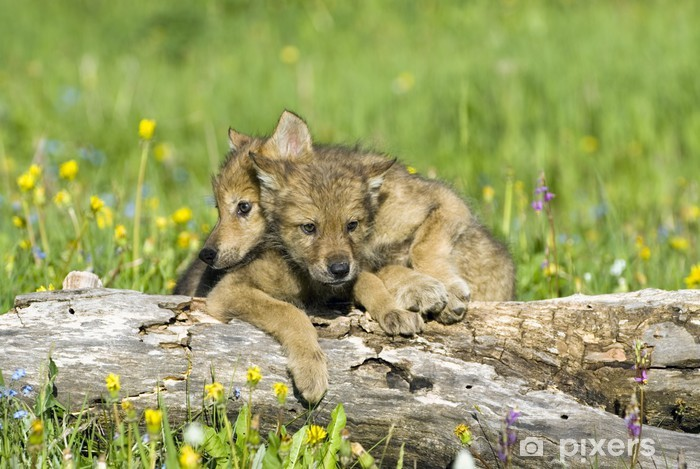 3. A	 TÝDENNÍ PLÁN25. týden	(19.2. – 23.2. 2024)   19.2. – plavání 	PŘEDMĚTCO BUDEME UČIT?JAK SE MI DAŘÍ?JAK ZPRACOVÁVÁME?ČESKÝ JAZYKuč. str. 59PS 33Utvořím s VS výstižné věty.Pracujeme s pamětnými řadami VS po B,L,M.Rozlišuji homonyma. Umím vyjmenovaná slova po B, L a učím se VS po M.uč. 59/2a; 59/4Zkouším VS po M.Testík- VS po B,L,MČESKÝ JAZYKPS – bílá vyjmenovaná slova str. 11-15PS (VS – fialový) str. 11-13Utvořím s VS výstižné věty.Pracujeme s pamětnými řadami VS po B,L,M.Rozlišuji homonyma. ČTENÍ,        PSANÍuč. str. 72-73Dokážu číst se správnou intonací.Odpovím na otázky k textu.Scénické čtení – pracuji s textem.ČTENÍ,        PSANÍPísankaPřepis textu s vyjmenovanými slovy. MATEMATIKAuč. str. 55-58PS 2. díl str. 7/6; 8Tvoříme histogram.Pracuji se sčítacími trojúhelníky.Řeším slovní úlohy.Sčítám a odčítám trojciferná čísla pod sebou.Rýsujeme trojúhelníky, měříme jejich strany a vypočítáme obvod.Umím zpaměti násobilku 1- 10.Fialový početník (dva sloupečky – vybrat náhodně)Bílý početník 2 - (dva sloupečky – vybrat náhodně)Bílý početník 4 - (dva sloupečky – vybrat náhodně)PRVOUKAPS str. 48-49Uč. 44-45Živá přírodaVyjmenuji společné vlastnosti živých organizmů.Zařadím vybrané zástupce do základních skupin.Pracuji s odborným textem a zaznamenám výpisky do sešitu.Zopakuji si stavbu houby.PS str. 44-45ANGLICKÝ JAZYKuč. str. 26-28PS str. 24-25Unit 3Small creaturesPracuji s novou slovní zásobou.Umím vazbyIt is a bee .It is yellow and brown .They are bees.They are yellow and brown.Tvořím množná čísla: etc. a bee/ bees ……..       a butterflay/ butterflies …       ………Instructions:Open your book.    Close your book. Listen.                    Clap your hands. Look.                      Stamp your feet. Sing.                       Jump.Draw.                      Wave your arms.Run.                        Turn around. Touch.                     Walk.Eat.                          Drink.Hop.                         Fly.